Block Load Test Procedure[Insert Unit Name][Insert Three Letter Code] Version 0.1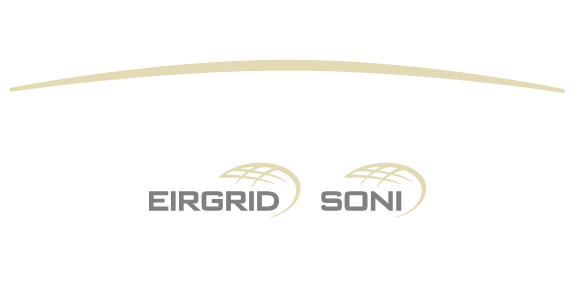 DISCLAIMER: This Document contains information (and/or attachments) which may be privileged or confidential. All content is intended solely for the use of the individual or entity to whom it is addressed. If you are not the intended recipient please be aware that any disclosure, copying, distribution or use of the contents of this message is prohibited. If you suspect that you have received this Document in error please notify EirGrid or its subsidiaries immediately. EirGrid and its subsidiaries do not accept liability for any loss or damage arising from the use of this document or any reliance on the information it contains or the accuracy or up to date nature thereof. Use of this document and the information it contains is at the user’s sole risk. In addition, EirGrid and its subsidiaries strongly recommend that any party wishing to make a decision based on the content of this document should not rely solely upon data and information contained herein and should consult EirGrid or its subsidiaries in advance.Further information can be found at: http://www.eirgrid.com/aboutus/legal/ ipp TEST PROCEDURE VERSION HistoryIntroductionThe Unit must submit the latest version of this test procedure as published on the EirGrid or SONI website.All yellow sections must be filled in before the test procedure will be approved. All grey sections must be filled in during testing. If any test requirements or steps are unclear, or if there is an issue with meeting any requirements or carrying out any steps, please contact generator_testing@eirgrid.com.On the day of testing, suitably qualified technical personnel are required on site to assist in undertaking the tests. The personnel shall have the ability to:Set up and disconnect the control system and instrumentation as required; Ability to fully understand the Unit’s function and its relationship to the System;Liaise with NCC/CHCC as required;Mitigate issues arising during the test and report on system incidents.The availability of personnel at NCC/CHCC will be necessary in order to initiate the necessary instructions for the test. NCC/CHCC will determine:If network conditions allow the testing to proceed.Which tests will be carried out?When the tests will be carried out. On completion of this test, the following shall be submitted to generator_testing@eirgrid.com:AbbreviationsCHCC		Castlereagh House Control CentreNCC		National Control CentreMvar		Mega Volt Ampere – reactiveMW		Mega Watt TSO		Transmission System OperatorMEC		Maximum Export CapacityRPM		Revolutions Per MinutekV		kilovoltEDIL		Electronic Dispatch Instruction LoggerUnit DATAEirgrid Grid Code referencesCC7.3.1.1 	Each Generation Unit, shall, as a minimum, have the following capabilities:(q) Block Loading	not greater than 10% of Registered Capacity CC7.5.1.1 	Each Interconnector, shall have the following minimum capabilities, for the avoidance of doubt, additional performance capabilities are required from OC.4-System Services:(p) Block Load for an Interconnector	not greater than the lesser of 3% of the Interconnector Registered Capacity or 30MW in either flow direction. Glossary:SONI Grid Code referencesTECHNICAL CRITERIA FOR GENERATING UNITS CONNECTED TO THE TRANSMISSION SYSTEM OTHER THAN THOSE COMPRISED WITHIN WFPSSCC.S1.1.3.7 	Start-Up and Ramp RatesThe block Load on synchronising must be no greater than 40 MW.TECHNICAL CRITERIA FOR GENERATING UNITS CONNECTED TO THE DISTRIBUTION SYSTEM OTHER THAN THOSE COMPRISED WITHIN WFPSS	CC.S1.2.3.4 	Start-Up and Ramp RatesThe block Load on synchronising must be no greater than 40 MW.Glossary:site Safety requirementsThe following is required for the EirGrid/SONI witness to attend site: Test Description and Pre Conditions Purpose This purpose of this test is to verify that the block load is compliant with the relevant Grid Code requirements.The unit is operated at full-speed no-load and the breaker is successfully closed to connect the unit to the System and the block load recorded.Pass CriteriaIrelandFor conventional plant in Ireland, Block Load shall be less than 10% of Registered Capacity.For Interconnectors in Ireland, Block Load will be less than 3% of the Interconnector Registered Capacity or 30MW in either flow direction, whichever is the lesser.Delete reference to Interconnector or generator as appropriate.Northern IrelandFor conventional plant in Northern Ireland, Block Load shall be no greater than 40MW.Delete reference to Ireland or Northern Ireland as appropriate.Instrumentation and Onsite Data TrendingAll of the following trends and screenshots must be recorded by the Unit during the test. Failure to provide any of these trends will result in test cancellation.Initial Conditions and CalculationsShould “No” be answered to any of the following, contact generator_testing@eirgrid.com and agree next steps in advance of making any corrective actions. Test StepsDocument Revision HistoryDocument Revision HistoryDocument Revision HistoryDocument Revision HistoryDocument Revision HistoryRevision DateCommentNameCompany0.1Xx/xx/xxxxXXUserUser1.0Xx/xx/xxxxRevised to Major version for onsite testing and signoffEirGridSubmissionTimelineA scanned copy of the test procedure, as completed and signed on site on the day of testing1 working dayTest data in CSV or Excel format1 working dayTest report10 working daysUnit Test CoordinatorUnit to Specify Name, Company and contact details.Unit nameUnit to SpecifyAssociated 110 kV StationUnit to SpecifyUnit connection pointUnit to SpecifyUnit connection voltageUnit to SpecifyUnit Fuel Type: Primary Fuel / Secondary Fuel, Gas / Distillate.Registered CapacityUnit to Specify10% of Registered CapacityAmend as appropriate for Interconnectors.Unit to SpecifyContracted MECUnit to SpecifyInstalled PlantUnit to SpecifyHouse Load (estimated)Unit to SpecifyBlock Load (estimated)Unit to SpecifyGrid Code Version: Unit to specifyBlock Load The level of output that a Generating Unit immediately produces following Synchronisation. For avoidance of doubt, Block Load can equal 0 MW. Block Load Cold Block Load during a Cold Start. Block Load for an Interconnector The level of output, in either flow direction, that an Interconnector immediately produces following energisation. For avoidance of doubt, Block Load can equal 0 MW and can be different in either flow direction. Block Load Hot Block Load during a Hot Start. Block Load Warm Block Load during a Warm Start. Grid Code Version: Unit to specifyBlock Load The level of output that a Generating Unit immediately produces following Synchronisation. For avoidance of doubt, Block Load can equal 0 MW.Block Load Cold Block Load during a Cold Start. Block Load Hot Block Load during a Hot Start. Block Load Warm Block Load during a Warm Start. Personal Protective Equipment RequirementsSite Safety bootsHard Hat with chin strapHi VisArc Resistive clothingSafety GlassesGlovesSafe PassYes / NoYes / NoYes / NoYes / NoYes / NoYes / NoYes / NoSite Induction requirementsYes / No (If Yes, Unit to specify how and when the induction must carried out)Any further informationUnit to specifyNo.Signal NameSample RateSource1Active Power at Connection Point (MW) Unit to specify, 100ms or as agreed with TSOUnit to specify2Reactive Power at Connection Point (Mvar)Unit to specify, 100ms or as agreed with TSOUnit to specify3Active Power at Generator (MW)Unit to specify, 100ms or as agreed with TSOUnit to specify4Reactive Power at Generator (Mvar)Unit to specify, 100ms or as agreed with TSOUnit to specify5Generator Circuit Breaker position (Open / Closed)Unit to specify, Unit to specify6Generator Voltage (kV)Unit to specify, 100ms or as agreed with TSOUnit to specify7Turbine Speed (RPM)Unit to specify, 100ms or as agreed with TSOUnit to specify8Shaft Vibration (µmp-p)Unit to specify, 100ms or as agreed with TSOUnit to specify9Blade Path Temperature (°C)Unit to specify, 100ms or as agreed with TSOUnit to specify10Bearing Metal Temperature (°C)Unit to specify, 100ms or as agreed with TSOUnit to specify11Other signals as required by the unit or by generator_testing@eirgrid.com or generation-outages@soni.ltd.ukUnit to specify, 100ms or as agreed with TSOUnit to specify12Alarm/Event pagePrint out alarms / events for duration of the test.Print out alarms / events for duration of the test.13Generator Overview ScreenPrint out at appropriate milestones during the test i.e. Before, during at regular intervals and after test from generator overview page on DCSPrint out at appropriate milestones during the test i.e. Before, during at regular intervals and after test from generator overview page on DCS14EDIL instructions Print out as logged during the test.Print out as logged during the test.No.ConditionsCheck on day of test1Test Profiles have been submitted and approved by neartime@eirgrid.com.or Yes/No2Unit Fuel Type: Primary Fuel / Secondary Fuel, Gas / Distillate.Interconnector operation direction: Import / Export.Delete references to Interconnector or Generator as appropriate.Yes/No3Normal start up support auxiliary systems are aligned and in service.Yes/No4The unit will run at full speed no load at the start of the test The Interconnector will be in blocked operating mode.Delete references to Interconnector or Generator as appropriate.Yes / No5Generator Circuit Breaker is OpenYes / No6Required signals, as described in section 8.3 are availableYes / NoStep No.ActionTimeComment1Unit operator begins data recording for all trends noted in Section 8.3.2Unit operator contacts NCC/CHCC and requests permission to begin test and a Synchronisation instruction via EDIL. Amend as appropriate for Interconnectors.3Unit operator receives EDIL instruction and synchronises the Unit. Amend as appropriate for Interconnectors.4Observe the Unit loading to Block Load.5Record Block Load MW level.Block Load: ___MW6Unit operator contacts NCC/CHCC and requests permission to end test. 7Unit operator ends data recording for all trends noted in Section 8.3.Comments: Unit Witness signoff that this test has been carried out according to the test procedure above.Signature: __________________________________                   Date  / Time: ____________________EirGrid/SONI Witness signoff that this test has been carried out according to the test procedure above.Signature: __________________________________                  Date  / Time: ____________________